                                    PREŠOVSKÁ UNIVERZITA V PREŠOVE                                              FAKULTA MANAŽMENTU                                   Podnikateľský plán podniku-obchodu A&R                                                       Seminárna práca 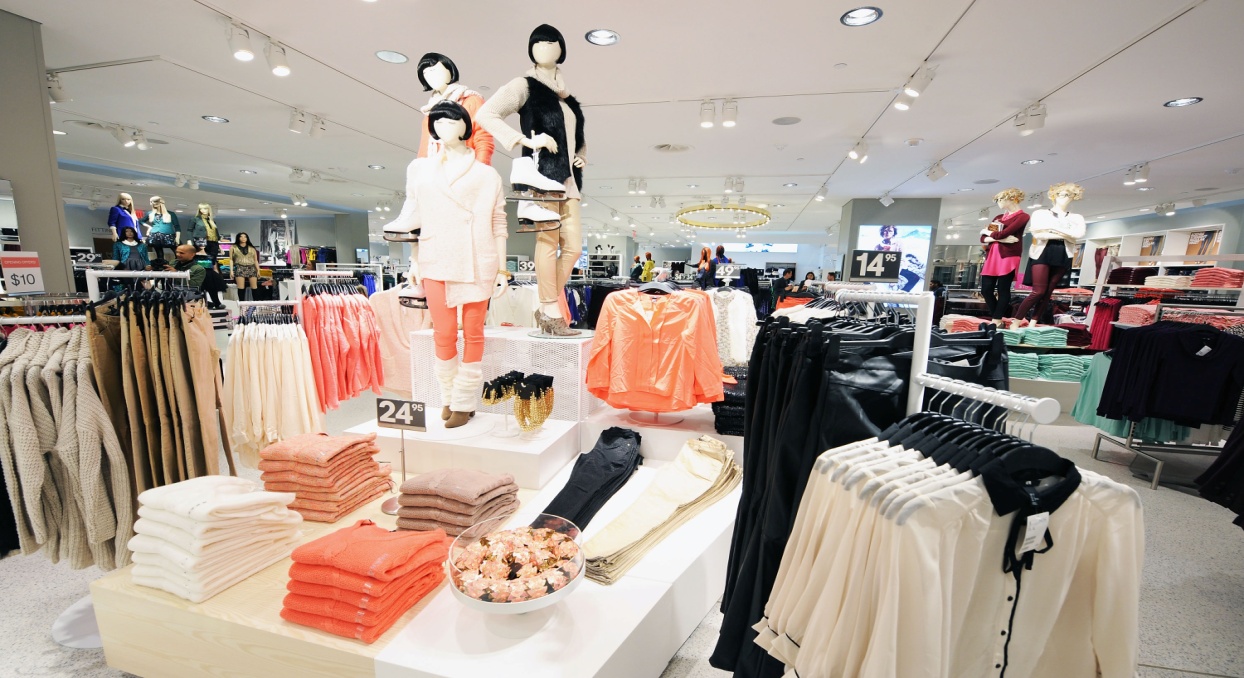 Predmet: Manažment Vyučujúci: PhDr. Ľuba Tomčikova Študijný program: THK Forma štúdia: Denná Akademický rok/semester: 2019/2020/zimny Ročník: Druhý Študijná skupina: 2THK2B2 Meno a Priezvisko: Anita RohachObsah Úvod. 2Predmet podnikania. 3Opis firmy. 3Zhrnutie. 5Opis služby. 4Trh a konkurencia. 4Marketing. 4Predvýrobná fáza. 5Povýrobná fáza. 6Základná špecifikácia výrobného procesu. 6Špecifikácia elementárnych činností 6Kapacitné prepočty.7Stanovenie plánovaného objemu produkcie 7Návrch cieľov z časového hľadiska 8Špecifikácia elementárnych činnosti 9Organizačná štruktúra podniku 10Návrh organizačnej štruktúry podniku 11Súbor potrebných plánov 13Organizačná štruktúra podniku 15Vypracovanie časového plánu pre výbranú manažérsku pozíciu 15Doprad na životne prostredie 15Predmet podnikania Opis firmy Oddiel:   S.r.o.Obchodné meno:  A&RSídlo:  Bratislava , Hlavná 87801IČO:    88 999 898Deň zápisu:  01.12.2018Právna forma: Spoločnosť s ručením obmedzenýmPredmet činnosti:kúpa tovaru na účely jeho predaja konečnému spotrebiteľovi             sprostredkovateľská činnosť v oblasti obchodu a služieb vedenie účtovníctva                                                                                      Spoločníci:   Anita Rohach                                            Konateľ                       Bratislava                                             Vklad : 35 000$                      88 999 898                                           Splatené: 35 000$               Norbert Pelcharský                                              Konateľ                     Bratislava                                                Vklad : 15 000$                    88 999 898                                               Splatené : 15 000$Základné imanie:  50 000$ Rozsah splatenia: 50 000$Ďalšie právne skutočnosti: Spoločnosť bola založená spoločenskou zmluvou zo dňa 01.12.2018 v zmysle príslušných ustanovení z.č. 513/1991 Zb. v znení neskorších predpisov - Obchodného zákonníka v platnom znení.  Zhrnutie Cieľom podnikania bolo vytvorenie obchodu A&R , ktora bude lákať nielen svojimi kvalitnými výrobkami ale aj prostredím , ktoré si veľmi rýchlo zákazníci obľúbia. Dizajn obchodu je odlišný od ostatných pretože je ladený do francúzskeho dizajnu takže priniesol do mesta Bratislava trochu z francúzska. Podnik ponúka široký výber moderneho oblečenia.Opis služby Firma obchodu A&R  sa nachádza v krásnom meste Bratislava,  nedaleko od centra mesta. Firma A&R bude venovať sa vyrába dizajnerskeho oblečenia,a koncepciou je ponúkať módu a kvalitu za najlepšiu cenu udržavateĺným spôsobom. Firma je zariedena velkym obchodom v centre mesta Bratislava. Trh a konkurencia Trh Trh s podobnou ponukou je na Slovensku pomerne slabý ak ho porovnáme so zahraničím podľa informácií z internetu takého podniku sú v Prešove, Košiciach, Martine, Poprade. Konkurencia v Bratislave je veľka , ale my máme veľa stálych zákaznýkov. Podnik je ladený do francúzskeho dizajnu čiže je to niečo nové pre zákazníkov. Oblečenie ktoré my ponúkame je jedna z najkvalitnejších na trhu.ZákazníciNaši potenciálny  zákazníci by mali byť každej vekovej kategórie, naše služby využívajú najma študenti a mladý ľudia. Našimi zákazníkmi nie sú len bežný ľudia ale aj firmy pretože ponúkame výrobky aj pre firemné akcie, slávnosti, oslavy.Marketing Konkurencia v vyrobe nabytku na Slovensku neni silná, preto najdôležitejším činiteľom sa stáva kvalita. Zabezpečenie kvality vnímame ako prvoradé v našej marketingovej stratégii. Avšak na podporu predaja našich služieb použijeme aj reklamu našich produktov a služieb.  Marketing firmy A&R bude opierať o „4P” :Produkt Hlavnou produktovou líniou našej firmy bude produkcia dizajnerskeho oblečenie . Oblečenie bude sa vyrabať vždy z kvalitneho materialu, tým bude zaistená spokojnosť zákazníka.CenaCenová stratégia tejto firmy bude spočívať v akciových uvádzacích cenách,  a špeciálnych zliav pre stálych zákazníkov. Distribúcia produktu Lokalita Hlavna Namestie v Bratislave a jej okolie je blizko všetkych skladov a obchodov. Ľahko možeme dokupovať a donašať všetky materialy na firmu.Propagácia Spôsob, ktorým by sa firma dostala do povedomia širokej verejnosti je vytvorenie domovskej stránky s dennou aktualizáciou, vytvorenie facebook-ovej stránky a reklamy v miestnej televízii i rádiu o otvorení dizajnerskeho oblečenia , roznášanie letáčikov v Bratislave i v ju okolí.     Predvýrobná fázaAby sme dostali finálny výrobok musí prejsť určitým procesom úpravy kde sa vstupy premieňajú na výstupy. Etapy premieňania vstupov na výstupu budú nasledovné:Prvá etapa bude predstavovať nákup potrebných zásob na výrobu oblečenia.Druha etapa zahŕňa samotný výrobný proces v ktorom sa vstupy premieňajú na výstupy.Etapy vyrobu :Skladovanie – objednané suroviny na presunú do skladu. Zásobovanie – s organizáciou zásobovania súvisí aj obstaranie objemov zakazok z čoho zavisi  využívať obstaranie do zásoby čo predstavuje nakupovanie surovín na sklad podľa normy. Dodávatelia vstupov – Košické oblečenie s. r. o. (hlavný dodávateľ)                                    Bratislavské plátno(dodávateľ pletených výrobkov)Povýrobná fáza Kontrola kvality – Vyrobu bude kontrolovať Manažer.Podľla obrazu dizajnera. Balenie - Kazdu časť oblečenia bude opatrené baliť že by pri preprave nič sa ne odlomilo.Základná špecifikácia výrobného procesuŠpecifikácia elementárnych činností Zásobovanie :Chod firmy počas vyroby Kapacitné prepočtyZásobovanie: Plánovanie zásob                                           40 hod./ mesačne = 480 hod./ročne Nákup a dovoz materiálu                              100 hod./mesačne = 1200 hod./ročne Skladovanie                                                   80 hod./mesačne = 960 hod./ročne Stanovenie plánovaneho objemu produkcieObjem produkcie záleží od :DopytuNákladovVeľkosti výrobných priestorovMnožstva zamestnancovTechnológiíKonkurencie Vyroba oblečenia (produkcie) :Fond pracovného času = 250 pracovných dníRočný časový fond na 1 pracovnika (pracujúceho 8 hodín) = 8 * 250 = 2000 hodínČasový fond na výrobu 1 oblečenia = 8 hodín  Jedna krajčírka vyraba 1 oblečenie, a počas jednej zmeny pracujú 2 krajčírky, z toho vychádza, že denný objem oblečenia = 2.Objem produkcie denne = 2x výrobkovObjem produkcie mesačne = 40x výrobkovObjem produkcie ročne = 500x výrobkovNávrh cieľov z časového hľadiskaŠpecifikácia elementárnych činnostiObchodné oddelenieFinančné oddeleniePersonálne oddelenieOrganizačná štruktúra podnikuNávrh organizačnej štruktúry podnikuGenerálny riaditeľ-Zodpovednosť za priebežné plnenie a dosahovanie stanoveného finančného plánu,-Zastúpenie spoločnosti pri dôležitých rokovaniach a vyjednávaniach,-Navrhnutie krátkodobej a dlhodobej stratégie spoločnosti,-Navrhovanie a schvaľovanie nových moťností na dosiahnutie zisku.Obchodný riaditeľ-Zodpovednosť za obchodné výsledky podniku,-Manažovanie činnosti zamestnancov v rámci oddelenia,-Udržiavanie kontaktov so súčasnými a novými klientmi,-Tvorba obchodnej stratégie a plánu tržieb,-Rokovania s dodávateľmi, vedenie obchodných schôdzok,-Vyhodnocovanie dosahovania cieľov zamestnancov.Finančný riaditeľ-Tvorba finančnej stratégie, politiky a postupov zabezpečenie finančnej stability a rastu spoločnosti,-Komunikácia s finančnými inštitôciami a obchodnými partnermi spoločnosti,-Zodpovednosť za dosahovanie stanovených finančných cieľov spoločnosti,-Manažovanie činnosti v rámci finančného oddelenia,-Komunikácia s manažmentom spoločnosti.Pracovník finančného oddelenia-Mzdovú politiku v rámci podniku,-Vnútropodnikové plánovanie, zostavovanie návrhov plánov,-Prípravu štatistických výkažov,-Uplatňovanie kontrolnej funkcie účtovníctva.Manažér-Zabezpečovanie plnenie úloh zamestnancov,-Riadenie a kontrolovanie práce, pravidelné kontrolovanie zamestnancov v práci a ich pracovné výsledky,-Odmeňovanie zamestnancov podľa mzdových predpisov,-Vytváranie podmienok pre zvyšovanie odbornej úrovne zamestnancov a pre uspokovanie ich kultúrnych a sociálnych potrieb,-Dodržovanie právnych a iných predpisov, vedenie zamestnancov k dodržiavaniu pracovnej disciplíny.Krajčírky-Zodpovedajú za urobeny továr a matériály pre nich,-Vyrabájú  moderné oblečenie pre mladežPoručnik-Zodpevedá za discíplinu v obchode-Zodpovedá za oblečenie v obchode Súbor potrebných plánovPrevádzkový poriadokBOZPPožiarny poriadokMzdový poriadokPracovný poriadokSmernica o poskytovaní osobných údajovOdmeňovanie a benefityPracovné cesty a dodatočné vzdelánieSmernica BOZP stanovuje základné podmienky a postupy na zaistenie bezpečnosti a ochrany zdravia pri práci, na vylúčenie alebo obmedzenie faktotorov podmieňujúcích vzniku pracovných úrazov, chorôb z povolania a iných poškodení zdravia z práce a všeobecné zásady prevencie. Smernica stanovuje a bližšie konkretizuje práva a povinnosti zamestnancov obchodu.Kľučove strategieZvyšenie flexibility službyZamestnanie nových pracovníkov a zakúpenie nového strojového vybavenia pre nové výrobné halyZvýšenie kvality používaného materiáluUdržanie výhodne nízkej ceny pre zákazníkovPoskytovanie zliav najväčším odberateľomPodpora predajaDôkladná analýza nových potencionálnych a atraktívnych trhovZachovanie zastúpenia a účasti na medzinárodných konferenciách a veľtrhochZostavenie plánu výroby určeného pre skladovanie Výstavba skladových priestorovSkrátenie doby uskotočnenie objednávky Zamestnanie dalšieho obchodného manažéra Organizačná štruktúra podnikuVypracovanie časového plánu pre výbranú manažérsku pozíciuDoprad na životne prostredieDopad na životné prostredie firmy je priaznivý pretože náš podnik separuje odpad, firemné činnosti nesúvisia priamo s dopadom na životné prostredie a jeho priamym znečisťovaním.Denný objem produkcie2x výrobkovMesačný objem produkcie40x výrobkovRočný objem produkcie500x  výrobkov  KRÁTKODOBÉ CIELE STREDNODOBÉ CIELE     DLHODOBÉ CIELEZabezpečiť dostačujuce množstvo zamestnancovŠkolenia pre zamestnancovDosahovať čo najvyšší ziskVytvaranie pracovných miestMotivovanie zamestnancovUdržať si čo najlepšie miesto na trhuRozbehnúť podnikateľskú činnosťOdmeňovanie zamestnancovMaximálna spokojnosť zákazníkovVytvoriť si dobré meno a dobré postavenie                  Cieľ       Termín realizácie               Zdroje Vytvorenie Instagram účtu na propagáciu firmy         Do 2 mesiacov Ľudské: školenie zamestnancov Výroba propagačných materiálov             Do 1 roka    Ľudské: najať si grafikaFinančné:vlastné zdroje Analýza prieskumu trhu        Do 6 mesiacov Ľudské kurz marketingu pre manažéra Poskytovať zľavu na budúcu objednávku        Do 4 mesiacov Materiálne výroba zľavových kupónovFinančné Sponzor                                Čas                            Činnosť                     10:00             Príchod na pracovisko               10:30 – 11:30               Kontrola pracoviska               11:30 – 12:30               Vybavovanie mailov               13:30 – 14:30                 Obedná prestávka               14:30 – 15:30                  Objednáva tovar               15:30 – 17:30                Kontrola pracoviska                     18:00                Odchod z pracoviska 